NEWS RELEASEFor Immediate Release	Contact:  Dan HaugOctober 5, 2020	573-751-2345State Releases September 2020 General Revenue ReportState Budget Director Dan Haug announced today that net general revenue collections for September 2020 increased 3.0 percent compared to those for September 2019, from $917.3 million last year to $944.5 million this year.Net general revenue collections for 2021 fiscal year-to-date increased 33.8 percent compared to September 2019, from $2.31 billion last year to $3.09 billion this year.GROSS COLLECTIONS BY TAX TYPESales and use tax collectionsIncreased 2.7 percent for the year, from $583.7 million last year to $599.7 million this year.Increased 9.8 percent for the month.Individual income tax collectionsIncreased 46.9 percent for the year, from $1.60 billion last year to $2.35 billion this year.Increased 0.9 percent for the month.Corporate income and corporate franchise tax collectionsIncreased 69.3 percent for the year, from $138.8 million last year to $234.9 million this year.Decreased 16.1 percent for the month.All other collectionsDecreased 5.4 percent for the year, from $118.4 million last year to $112.0 million this year.Increased 34.0 percent for the month.RefundsIncreased 58.4 percent for the year, from $128.7 million last year to $203.9 million this year. Decreased 3.3 percent for the month.The figures included in the monthly general revenue report represent a snapshot in time and can vary widely based on a multitude of factors.###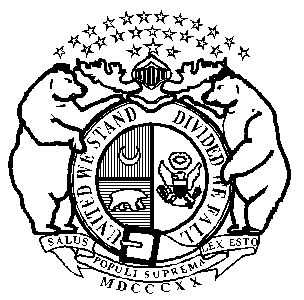 Michael L. ParsonGovernorState of OFFICE OF ADMINISTRATIONPost Office Box 809Jefferson City, Missouri  65102Phone:  (573) 751-1851FAX:  (573) 751-1212Sarah H. SteelmanCommissioner